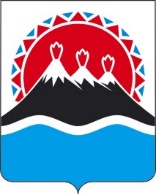 П О С Т А Н О В Л Е Н И ЕПРАВИТЕЛЬСТВАКАМЧАТСКОГО КРАЯВ соответствии со статьей 2 Закона Камчатского края от 25.03.2008 № 28  «О Порядке разграничения муниципального имущества между муниципальными образованиями в Камчатском крае», учитывая согласования главы Пенжинского муниципального района и главы сельского поселения «село Каменское» перечня имущества, находящегося в собственности муниципального образования «Пенжинский муниципальный район», передаваемого в собственность муниципального образования сельское поселение «село Каменское» Пенжинского муниципального района в порядке разграничения муниципального имуществаПРАВИТЕЛЬСТВО ПОСТАНОВЛЯЕТ:Утвердить перечень имущества, передаваемого муниципальным образованием «Пенжинский муниципальный район» в муниципальную собственность муниципального образования сельское поселение «село Каменское» Пенжинского муниципального района в порядке разграничения муниципального имущества, согласно приложению к настоящему постановлению.Настоящее постановление вступает в силу после дня его официального опубликования.Переченьимущества, передаваемого муниципальным образованием «Пенжинский муниципальный район» в муниципальную собственность муниципального образования сельское поселение «село Каменское» Пенжинского муниципального района в порядке разграничения муниципального имущества[Дата регистрации] № [Номер документа]г. Петропавловск-КамчатскийО разграничении имущества, находящегося в муниципальной собственности, между муниципальным образованием «Пенжинский муниципальный район» и муниципальным образованием «сельское поселение «село Каменское» Пенжинского муниципального районаПредседатель Правительства Камчатского края[горизонтальный штамп подписи 1]Е.А. ЧекинПриложение к постановлениюПриложение к постановлениюПриложение к постановлениюПриложение к постановлениюПравительства Камчатского краяПравительства Камчатского краяПравительства Камчатского краяПравительства Камчатского краяот[REGDATESTAMP]№[REGNUMSTAMP]№ п/пПолное наименование организации, на балансе которой находится предлагаемое к передаче имуществоАдрес местонахождения организации, на балансе которой находится предлагаемое к передаче имуществоНаименованиеимуществаАдресместонахожденияимуществаИндивидуализирующиехарактеристики имуществаПункт ____части ____статьи 50Федерального закона от 06.10.2003 
№ 131-ФЗ12345671.__Данные отсутствуютКамчатский край,район Пенжинский,с. Каменское,ул. Ленина, д. 8, кв. 2Кадастровый номер 82:04:000004:543,общая площадь 37,7 кв.мПункт 5 части 12.Жилое помещение расположено в многоквартирном доме, признанном аварийным и подлежащим сносу или реконструкции. Распоряжение администрации сельского поселения «село Каменское» Пенжинского муниципального района Камчатского края «О признании многоквартирного дома № 13 по улице Ленина аварийным и подлежащим сносу» от 29.11.2018 № 74Камчатский край,район Пенжинский,с. Каменское,ул. Ленина, д. 13, кв. 6Кадастровый номер 82:04:000004:897,общая площадь 39,0 кв.мПункт 5 части 13.Жилое помещение расположено в многоквартирном доме, признанном аварийным и подлежащим сносу или реконструкции. Распоряжение администрации сельского поселения «село Каменское» Пенжинского муниципального района Камчатского края «О признании многоквартирного дома № 20 по улице Беккерова аварийным и подлежащим сносу» от 29.11.2018 № 65Камчатский край,район Пенжинский,с. Каменское,ул. Беккерова, д. 20, кв. 3Кадастровый номер 82:04:000004:433,общая площадь 30,7 кв.мПункт 5 части 14.Жилое помещение расположено в многоквартирном доме, признанном аварийным и подлежащим сносу или реконструкции. Распоряжение администрации сельского поселения «село Каменское» Пенжинского муниципального района Камчатского края «О признании многоквартирного дома № 20 по улице Беккерова аварийным и подлежащим сносу» от 29.11.2018 № 65Камчатский край,район Пенжинский,с. Каменское,ул. Беккерова, д. 20, кв. 11Кадастровый номер 82:04:000004:441,общая площадь 40,1 кв.мПункт 5 части 15.Жилое помещение расположено в многоквартирном доме, признанном аварийным и подлежащим сносу или реконструкции. Распоряжение администрации сельского поселения «село Каменское» Пенжинского муниципального района Камчатского края «О признании многоквартирного дома № 26 по улице Беккерова аварийным и подлежащим сносу» от 29.11.2018 № 66Камчатский край,район Пенжинский,с. Каменское,ул. Беккерова, д. 26, кв. 7Кадастровый номер 82:04:000004:332,общая площадь 41,3 кв.мПункт 5 части 16.КвартираКамчатский край,район Пенжинский,с. Каменское,ул. Беккерова, д. 28а, кв. 10Кадастровый номер 82:04:000004:326,общая площадь 41,5 кв.мПункт 5 части 17.Данные отсутствуютКамчатский край,район Пенжинский,с. Каменское,ул. Беккерова, д. 32, кв. 2Кадастровый номер 82:04:000004:552,общая площадь 14,2 кв.мПункт 5 части 1